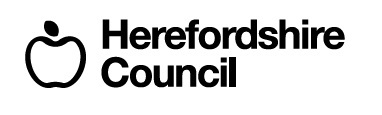 Family ConversationRequest for Education, Health and Care (EHC) Needs AssessmentFor (name) General information and guidanceThe vast majority of Children and Young have their needs met in local schools* without additional funding being allocated.  Most pupil’s needs can be met by good teaching where school leaders believe in an inclusive approach.  Even where teaching is good, a minority of pupils will be identified as having special educational needs (SEN) in line with the definition in the special educational needs and disability (SEND) Code of Practice, 2015 (https://assets.publishing.service.gov.uk/government/uploads/system/uploads/attachment_data/file/398815/SEND_Code_of_Practice_January_2015.pdf). These pupils will be described as ‘SEN Support’ and the school or setting must inform parents. It is expected that schools will use a process of Assess-Plan-Do-Review shown in the diagram (as described in the SEND Code of Practice, 2015):It is expected that schools will repeat this cycle several times, each time with higher levels of support for the pupil before considering the need to request an assessment for EHC Needs.  This is known as a graduated response to meeting need.  Most pupils with SEN will have their needs met in this way.Schools must demonstrate that they have funded support for SEND up to the value of £6,000 from their existing school budgets before any additional funding for individual children can be triggered. Only for a minority of those at SEN Support will an EHC Needs assessment be needed.  These will be pupils with the most complex or severe needs (approximately 2-3% of the school population).  When a school, parent or other professional requests an EHC Needs assessment, it is expected that the school will complete this ‘Family Conversation’ document alongside parents/carers and the child or young person.  This is Herefordshire Council’s ‘request for EHC Needs Assessment’. It can be completed by both parties separately, however, the most successful picture of the child’s strengths and needs is best gained by having all of the people who know the child best in the same room.A request for EHC Needs Assessment can also be made by a Young Person (aged over 16), foster carers, health and social care professionals, Early Years practitioners, youth offending teams or probation services.This document is designed for completion electronically, however a printable version is available online at: xxx or can be posted to you on request by contacting the SEN Team on xxxx. For further information please contact the Special Educational Needs Team on xxx or for impartial information, advice and guidance please contact SENDIAS on xxx. Child/Young Person’s detailsDetails of person(s) with parental responsibility (for example parents, Social Worker or Legal Guardian)Parent details if different to the above, or other people who are care for me (such as Foster Carers)Educational detailsSocial Care detailsHealth detailsOther people I need to help me (for example Speech and Language Therapist, Behaviour Support Team, Paediatrician, Portage, Physiotherapist, EHA Lead Professional etc.)Background and reasons for this request Child or Young Persons’ views (this can be complete on the child’s behalf)My parents or carers viewsEducational needs in this section, you may want to think about what a good day and a bad day is like both at home and at school and provide details about where any behaviours take place and how frequently. You may wish to include supporting documents with this request. Cognition and Learning things to think about might be: Are they making progress? Is there a particular subject they demonstrate a strength or weakness in (please provide details)? Do they ask for help when experiencing difficulty? How long can they maintain attention independently? Can they recall and apply their skills? Are their play skills age appropriate? Can they transition between activities? Please detail the impact on the child young person’s learning, being as specific as possible. Strengths  Difficulties  Communication and interaction things to think about in this section might be: can they initiate/maintain a conversation? Can they express their needs successfully and how? Are they developing in the use of speech, signing or PECS, if so how many signs/words? Can they understand and follow instructions? If this is a difficulty, is it due to a speech and language difficulty, attention or single channelled focus for example? Do they make eye contact?Strengths Difficulties Social skills, friends, relationships and being part of the community things to think about in this section might be: can they make and maintain friendships? If not, why is this? Can they share and take turns? Can they work as part of a group?Strengths Difficulties Behaviour and emotions things to think about in this section might be: do they get frustrated? What is the cause of this? How frequent and what does this look like? Do they harm others or themselves? Have they been excluded or attended an intervention placement/Pupil Referral Unit (PRU)? Can they use and apply strategies to identify and manage their emotions? Strengths Difficulties Physical skills things to think about in this section might be: fine and gross motor skills, mobility.Strengths Difficulties Sensory needs things to think about in this section might be: vision, hearing, sensory avoidance or seeking behaviours. Strengths Difficulties Independence and personal care things to think about in this section might be: toileting, organisational skills, dressing.Strengths Difficulties Health needs please detail any health needsGraduated approach what has been put in place already? Please refer to the Graduated Approach document on the Local Offer (https://www.herefordshire.gov.uk/info/200227/support_for_schools_and_settings/467/teaching_children_with_sen_and_disability). You may choose to attach a provision map (sometimes referred to as an IEP or IPM)Example: What needs to be put in place now?Signatures I agree to information about my child being gathered from and shared with the following agencies listed below where they are involved with your family.  Please tick box if you agree or identify any teams you do not want information shared with in the table below. You do not need to complete the table below if you have ticked the “agree”. Please state any specific services not listed that you do not want us to gather information from:Please state any specific services not listed that you do not want us to share information with: I give consent for Herefordshire’s Children and Families Directorate to conduct educational assessments and to provide support as detailed in relevant educational plans for my child. Please send to: SEN Team, Herefordshire Council, Plough Lane, Hereford HR4 0LE or ‘Additional Needs and SEN’ on Anycomms. Glossary of termsEarly Help Assessment: A social care assessment of a child and his or her family, designed to identify needs at an early stage and enable suitable interventions to be put in place to support the family.Graduated approach: A model of action and intervention in early education settings, schools and colleges to help children and young people who have special educational needs. The approach recognises that there is a continuum of special educational needs and that, where necessary, increasing specialist expertise should be brought to bear on the difficulties that a child or young person may be experiencing.Photo or self-portrait (optional)First nameSurnamePreferred nameGenderDate of BirthReligionEthnicityFirst LanguageNHS NumberUnique Pupil Number (UPN)(available from your school)Home AddressName and address of current early years setting/school/collegeYear GroupFirst nameSurnameRelationship to childMilitary family? If yes, please provide details for Children’s Education Advisory ServiceYes/NoFirst LanguageTranslation required?Yes/NoContact number(s)Preferred method of communicationLetter/email/telephoneAddress if different to aboveEmail addressFirst nameSurnameRelationship to childDetails of shared living arrangements(if applicable)First LanguageTranslation required?Yes/NoContact number(s)Preferred method of communicationLetter/email/telephoneAddress if different to aboveEmail addressFirst name(s)Surname(s)Relationship to childFirst LanguageTranslation required?Yes/NoContact number(s)Preferred method of communicationLetter/email/telephoneAddress if different to aboveEmail addressSchool/setting/Electively Home EducatedNamed contact and contact details (email and telephone)Attendance provide reasons if applicableHas top up funding been allocated previously?Yes/NoVoluntary, statutory or legal measures in placeFor example Early Help Assessment (EHA), Child in Need (CiN) or Looked After Child (LAC). Please refer to applicable section of the Care Act if applicable.For example Early Help Assessment (EHA), Child in Need (CiN) or Looked After Child (LAC). Please refer to applicable section of the Care Act if applicable.For example Early Help Assessment (EHA), Child in Need (CiN) or Looked After Child (LAC). Please refer to applicable section of the Care Act if applicable.Local Authority responsibleName of Social Worker (if not stated above)Social Workers addressEmail addressContact numberGP’s nameGP’s addressGP’s telephone numberGP’s addressDisabilities, diagnosis or known conditions(Please include evidence of diagnosed conditions in the form of letter or report from relevant professional)(Please include evidence of diagnosed conditions in the form of letter or report from relevant professional)(Please include evidence of diagnosed conditions in the form of letter or report from relevant professional)Current medical treatmentMedicationsName Role Why they are important to me Address and emailPhone numberWhat has being happening up until now? This section should include concerns or details of the needs both at home and at school (please state where the concerns are observed, if different) and what has been done to support these previously. What has being happening up until now? This section should include concerns or details of the needs both at home and at school (please state where the concerns are observed, if different) and what has been done to support these previously. What has being happening up until now? This section should include concerns or details of the needs both at home and at school (please state where the concerns are observed, if different) and what has been done to support these previously. What support has been put in place? Please indicate agency involvement and provide any supporting documents.What support has been put in place? Please indicate agency involvement and provide any supporting documents.What support has been put in place? Please indicate agency involvement and provide any supporting documents.Professional/Agency InvolvedDateReport provided? (please tick)Educational PsychologySpeech and Language Therapy Physiotherapy Health/Paediatrician (for example diagnosis letters, Multi-Disciplinary Assessments)Child and Adolescent Mental Health (CAMHS)Behaviour Support TeamOccupational Therapy Intervention Placement Early Years TeamSocial Care or Early HelpAdvisory Teachers (HI/VI/EHE)Other (please state)What is the reason for this request, what is hoped would be achieved from an EHC Needs Assessment?What people like about me/my strengthsMy likes and interestsMy hopes, dreams and aspirationsHow best to support and communicate with meIs there anything else you would like us to know?Completed by Child/Young Person or on their behalf? (please state who completed)What I/we like and admire about our child (e.g. their strengths)Our child’s likes and interestsParent/Carers hopes for their child’s futureWhat is your main concern?(for example, speech and language, behaviour, academic progress)My attainments please include details of current and previous attainments, making it clear what the Age Related Expectations should be and what progress has been made. The educational setting will have this information. Standardised test results for example, please include any cognitive scores or Speech and Language Therapy Assessments. Reports to be provided.Need (as identified above)Target/success criteriaIntervention/support in placeReview- what has the impact been?Costings if appropriateCan only focus for 2 minutes.They can maintain attention independently for 5 minutes.Please detail support or interventions. What progress was made?Cost of support or resource. Please ensure shared support (for example group interventions, are split).Need (as identified above)Target/success criteriaIntervention/support in placeReview- what has the impact been?Cost (NB: TA to be costed at £16.34  per hour including on costs )Need (as identified above)Target/success criteriaIntervention/supportCostName and designation (e.g. parent/young person/SENCO)Signature DatePerson completing this formYoung Person or Person with Parental Responsibility Agency/ServiceTeams within serviceConsent given to gatherinformation from Yes / NoConsent given to shareinformation with Yes / NoHerefordshire Council Special educational needs/ EHC assessment team Herefordshire Council Hearing Impairment TeamHerefordshire Council Visual Impairment TeamHerefordshire Council Physical Disability TeamHerefordshire Council Early Years’ ServiceHerefordshire Council English as an Additional LanguageHerefordshire Council Elective Home EducationHerefordshire Council Traveller EducationHerefordshire Council Social Inclusion TeamHerefordshire Council Post-16 Education and SkillsHerefordshire Council Virtual School for looked after and previously looked after childrenHerefordshire Council School AdmissionsHerefordshire Council Educational PsychologyHerefordshire Council School TransportHerefordshire Council Independent Travel TrainingHerefordshire Council PortageHerefordshire Council Behaviour SupportHerefordshire Council Hospital and Home TuitionHerefordshire Council Safeguarding in EducationHerefordshire CouncilChildren with Disabilities Social Care TeamHerefordshire CouncilOther children’s social care teams Herefordshire CouncilEarly Help TeamWye Valley Trust and Herefordshire CouncilTeams at the Child Development Centre (CDC) including paediatriciansWye Valley TrustChildren’s Therapy Services:Speech and language therapyWye Valley TrustOccupational therapyWye Valley TrustPhysiotherapyWye Valley TrustSpecialist and complex nurses (including. diabetes, asthma etc.)Wye Valley TrustOther Services at Hereford Hospital, e.g., hearing, visionSpecialist Health Services Specialist Health Services outside of HerefordshireYouth Offending ServiceYouth Offending TeamsChild and Adolescent Mental Health Service (CAMHS)Child and Adolescent Mental Health Service (CAMHS)Herefordshire CouncilAdult and Well-being TeamsSchools, colleges and other educational settingsYour child’s current or previous school, college, early years provider or other educational settingParent/carer nameSignatureDate